Publicado en 28023 el 09/09/2015 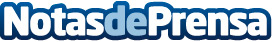 Excelia traspasa fronteras de nuevoLa consultora estratégica Excelia da un paso más en su ambicioso plan de expansión internacional y se implanta en ArgentinaDatos de contacto:excelia Consulting, Technology and Professional Services902367020Nota de prensa publicada en: https://www.notasdeprensa.es/excelia-traspasa-fronteras-de-nuevo_1 Categorias: Internacional Finanzas E-Commerce http://www.notasdeprensa.es